You are one of several students, present or former, who are being asked to write a letter evaluating this faculty member’s characteristics and effectiveness as a teacher. The student evaluation is an important part of the material to be used by the College of Arts and Sciences in its deliberations on advancement in academic rank (for instance to Assistant Professor, or Associate Professor, or Full Professor) and/or the granting of tenure. In your letter of evaluation, please include your judgment of the faculty member’s effectiveness as a teacher and the reasons for your judgment. Please be as objective as you can be.  Your letter will not be viewed by the instructor being evaluated.      The College is sure that you realize the seriousness of this responsibility to the University, to the faculty member, and to your fellow students. Thank you for your cooperation in this important part of faculty evaluation for advancement in rank and/or the granting of tenure.INFORMATION:Faculty Member’s Name: For consideration in advancement to the rank of (please check one):  Assistant Professor           Associate Professor            Professor Non-Tenure-Track Assistant Professor        Non-Tenure-Track Associate Professor            Non-Tenure-Track ProfessorPlease note your current status:        freshman       sophomore      junior      senior 				      graduate student     professional school student    employedName of Evaluator:    			Date: 	Undergraduate courses I have had from this instructor:Graduate or Professional courses I have had from this instructor:INSTRUCTIONS: Please save this completed form and your letter as a Word or PDF file, and return them via email by the due date and to the office from which it was issued.  Thank you!Approved by CAS Faculty Council: 2 April 2020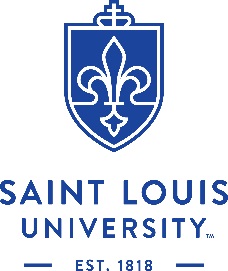 College of Arts and SciencesSTUDENT EVALUATION FORMCourse titles:My grade in the course:Course titles:My grade in the course: